Flowchart	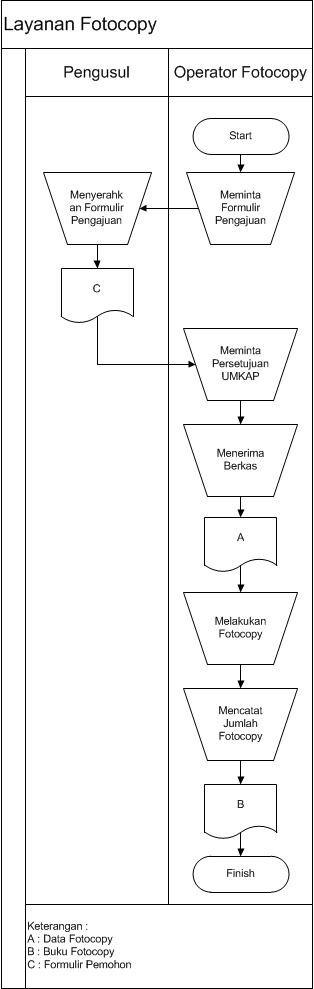 RUANG LINGKUPMeminta formulir fotokopi di subbag TUMengajukan formulir fotokopi kepada Kasubbag TUPetugas fotocopy menerima berkasMemfotocopy berkasMencatat berkas yang difotocopyMeminta formulir fotokopi di subbag TUMengajukan formulir fotokopi kepada Kasubbag TUPetugas fotocopy menerima berkasMemfotocopy berkasMencatat berkas yang difotocopyTUJUANProsedur ini ditetapkan untuk proses pelayanan fotocopy yang bertujuan untuk melayani kebutuhan perbanyakan berkas maupun suratProsedur ini ditetapkan untuk proses pelayanan fotocopy yang bertujuan untuk melayani kebutuhan perbanyakan berkas maupun suratKEBIJAKANFotocopy adalah kegiatan menggandakan dokumen atau ilustrasi dengan menggunakan cahaya, panas, bahan kimia atau muatan listrik statisFotocopy adalah kegiatan menggandakan dokumen atau ilustrasi dengan menggunakan cahaya, panas, bahan kimia atau muatan listrik statisPETUGASOperator Fotocopy, PengusulOperator Fotocopy, PengusulSTANDAR LAYANAN PERALATAN/PERSYARATANPersyaratan:Peralatan :Data Fotocopy, Buku Fotocopy, Formulir PemohonPROSEDURMeminta formulir pengajuan fotokopiMenyerahkan formulir pengajuan fotocopy untuk dimintakan persetujuan kepada Kasubbag. UMKAPMenerima berkas yang akan digandakan.Melakukan fotocopy sesuai permintaanMencatat jumlah lembar yang dicopyMeminta formulir pengajuan fotokopiMenyerahkan formulir pengajuan fotocopy untuk dimintakan persetujuan kepada Kasubbag. UMKAPMenerima berkas yang akan digandakan.Melakukan fotocopy sesuai permintaanMencatat jumlah lembar yang dicopy